Фотоотчет  ЛОК (июль)(подготовительные группы)Сюжетно-ролевая игра «Мы пришли в театр»Цель: Познакомить с правилами поведения в театре; воспитывать дружеские взаимоотношения.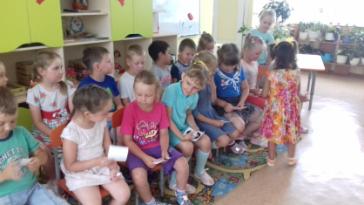 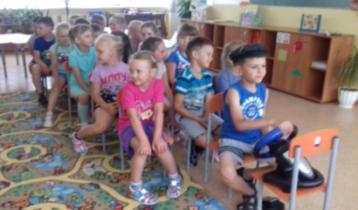 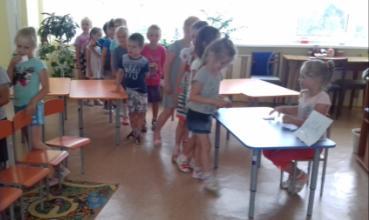 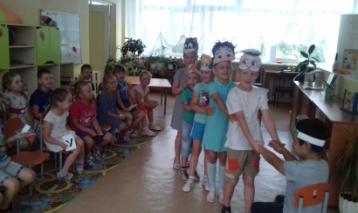 Рисование «Мой любимый герой мультфильма»Цель: Учить детей в рисунке передавать  образ любимого персонажа; развивать творческие способности.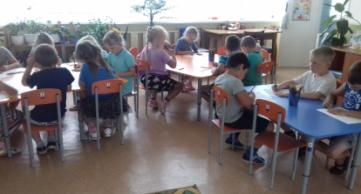 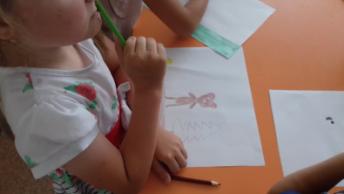 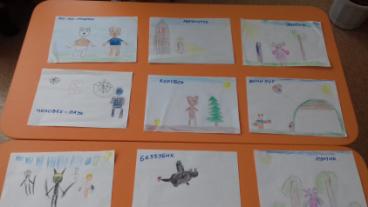 Продуктивная деятельность «Постройка театра»Цель: Способствовать созданию у детей радостного настроения, развивать воображение и способности к творчеству.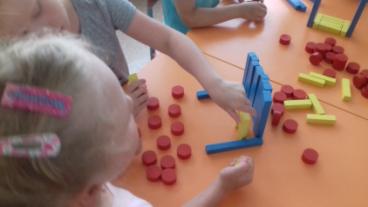 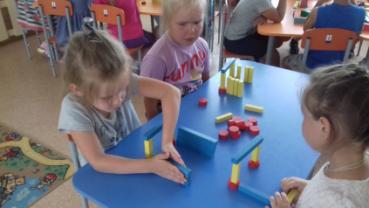 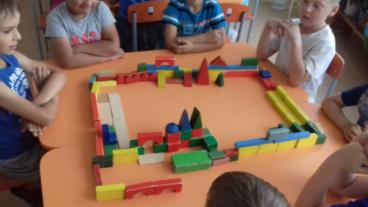 «Веселые пальчики»Цель: Продолжать знакомить детей с пальчиковым театром, театром – рукавичкой.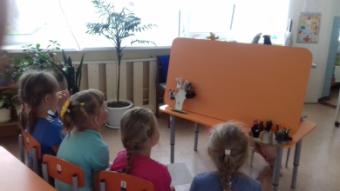 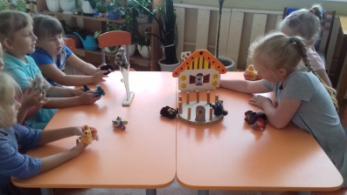 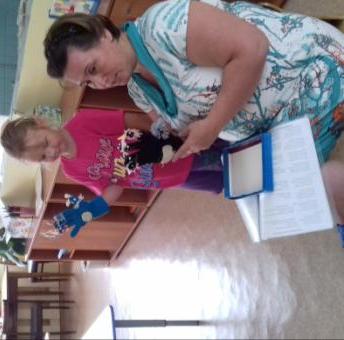 